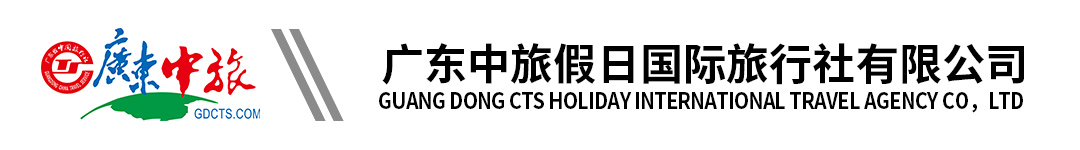 【品·乡村振兴】江门古兜温泉玩足3天丨食足5餐丨古兜温泉小镇丨禾海稻浪丨浮月村丨陈宜禧纪念广场丨蔡李佛始祖馆（DXB)(ZLZZ)行程单行程安排费用说明其他说明产品编号YX1655705854mP出发地广州市目的地江门市行程天数3去程交通汽车返程交通汽车参考航班集合点：（因受交通管制，有可能变更上车地点，具体以导游通知为准）集合点：（因受交通管制，有可能变更上车地点，具体以导游通知为准）集合点：（因受交通管制，有可能变更上车地点，具体以导游通知为准）集合点：（因受交通管制，有可能变更上车地点，具体以导游通知为准）集合点：（因受交通管制，有可能变更上车地点，具体以导游通知为准）产品亮点1、特别安排游玩4次古兜水世界、漫步星球银河滩！1、特别安排游玩4次古兜水世界、漫步星球银河滩！1、特别安排游玩4次古兜水世界、漫步星球银河滩！1、特别安排游玩4次古兜水世界、漫步星球银河滩！1、特别安排游玩4次古兜水世界、漫步星球银河滩！天数行程详情用餐住宿D1D1:出发—台山中国农业公园—午餐—浮月村—陈宜禧纪念广场—古兜温泉小镇（含午、晚餐、宵夜）早餐：X     午餐：特色海鲜烧鹅风味宴     晚餐：酒店围餐   喜泰酒店或喜乐酒店或同级酒店D2早餐－新会古兜温泉（午餐、晚餐自理）早餐：自助早餐     午餐：X     晚餐：X   喜泰酒店或喜乐酒店或同级酒店D3早餐—新会古兜温泉度假村—蔡李佛始祖馆—东西部扶贫市场—华厦大酒店（午餐自理）早餐：自助早餐     午餐：X     晚餐：X   无费用包含1.交通：按实际参团人数安排空调旅游巴士，每人1正座1.交通：按实际参团人数安排空调旅游巴士，每人1正座1.交通：按实际参团人数安排空调旅游巴士，每人1正座费用不包含1、行程外私人所产生的个人费用；1、行程外私人所产生的个人费用；1、行程外私人所产生的个人费用；预订须知1.如遇到台风,暴雨或河水上涨等不可抗力因素而影响团队运作的,为保障客人生命财产安全,我社将尽早通知客人取消行程,团款全额退回,双方自动终止履行合同,我社不作任何赔偿.温馨提示温泉注意事项：报名材料本线路仅限75周岁以下游客报名。保险信息1、 两人入住一间房，不设三人房。若出现单男单女，请补房差；